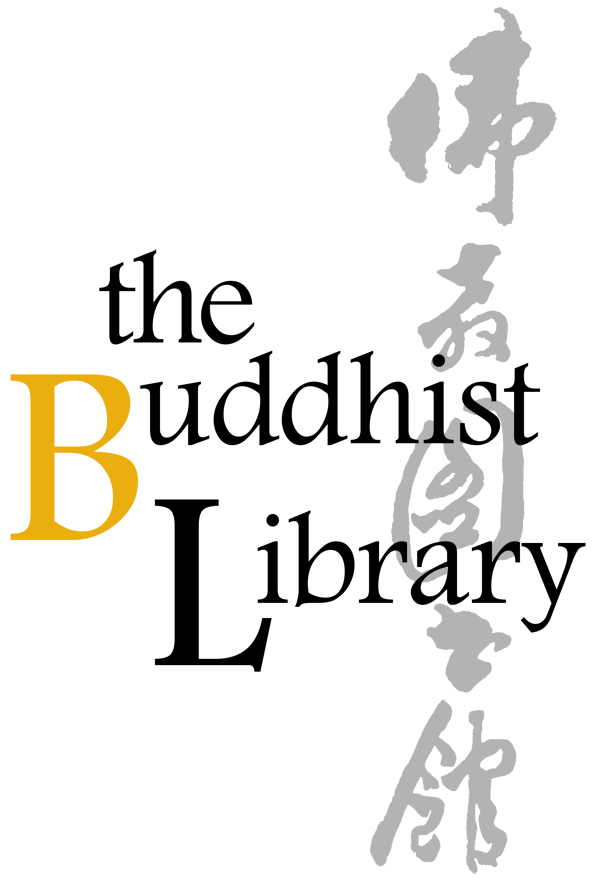 Great Compassion Mantra Great Compassion Mantra Great Compassion Mantra Great Compassion Mantra Great Compassion Mantra Great Compassion Mantra Great Compassion Mantra Date: 5 Oct to 14 Dec (Every Fri) 2018 *No class on 12 OctDate: 5 Oct to 14 Dec (Every Fri) 2018 *No class on 12 OctDate: 5 Oct to 14 Dec (Every Fri) 2018 *No class on 12 OctDate: 5 Oct to 14 Dec (Every Fri) 2018 *No class on 12 OctDate: 5 Oct to 14 Dec (Every Fri) 2018 *No class on 12 OctDate: 5 Oct to 14 Dec (Every Fri) 2018 *No class on 12 OctDate: 5 Oct to 14 Dec (Every Fri) 2018 *No class on 12 OctTime: 7.30pm – 9.00pmTime: 7.30pm – 9.00pmTime: 7.30pm – 9.00pmTime: 7.30pm – 9.00pmTime: 7.30pm – 9.00pmTime: 7.30pm – 9.00pmTime: 7.30pm – 9.00pmVenue: The Buddhist Library, No 2 Lorong 24A Geylang Road S(398526)Venue: The Buddhist Library, No 2 Lorong 24A Geylang Road S(398526)Venue: The Buddhist Library, No 2 Lorong 24A Geylang Road S(398526)Venue: The Buddhist Library, No 2 Lorong 24A Geylang Road S(398526)Venue: The Buddhist Library, No 2 Lorong 24A Geylang Road S(398526)Venue: The Buddhist Library, No 2 Lorong 24A Geylang Road S(398526)Venue: The Buddhist Library, No 2 Lorong 24A Geylang Road S(398526)Office: 6746 8435     Office: 6746 8435     Office: 6746 8435     Office: 6746 8435     Office: 6746 8435     Office: 6746 8435     Office: 6746 8435     Email: info@buddhlib.org.sgEmail: info@buddhlib.org.sgEmail: info@buddhlib.org.sgEmail: info@buddhlib.org.sg                                                                    BL Members $30                       Non Members $50                                                                    BL Members $30                       Non Members $50                                                                    BL Members $30                       Non Members $50                                                                    BL Members $30                       Non Members $50                                                                    BL Members $30                       Non Members $50                                                                    BL Members $30                       Non Members $50                                                                    BL Members $30                       Non Members $50                                                                    BL Members $30                       Non Members $50Name of Participant:Email:______________________Address:HP :Mode of Payment:Cash / Nets / ChequeCash / Nets / ChequeAmount:Signature:Date :Signature:Date :Signature:Date :Signature:Date :*Cheque is made payable to “Buddhist Research Society”. The Buddhist Library reserve the rights to change or cancel any part of the programme due to unforeseen circumstances. No cancellations will be accepted. *Cheque is made payable to “Buddhist Research Society”. The Buddhist Library reserve the rights to change or cancel any part of the programme due to unforeseen circumstances. No cancellations will be accepted. *Cheque is made payable to “Buddhist Research Society”. The Buddhist Library reserve the rights to change or cancel any part of the programme due to unforeseen circumstances. No cancellations will be accepted. *Cheque is made payable to “Buddhist Research Society”. The Buddhist Library reserve the rights to change or cancel any part of the programme due to unforeseen circumstances. No cancellations will be accepted. *Cheque is made payable to “Buddhist Research Society”. The Buddhist Library reserve the rights to change or cancel any part of the programme due to unforeseen circumstances. No cancellations will be accepted. *Cheque is made payable to “Buddhist Research Society”. The Buddhist Library reserve the rights to change or cancel any part of the programme due to unforeseen circumstances. No cancellations will be accepted. *Cheque is made payable to “Buddhist Research Society”. The Buddhist Library reserve the rights to change or cancel any part of the programme due to unforeseen circumstances. No cancellations will be accepted. *Cheque is made payable to “Buddhist Research Society”. The Buddhist Library reserve the rights to change or cancel any part of the programme due to unforeseen circumstances. No cancellations will be accepted. The Buddhist Library
No.2, Lorong 24A Geylang Road, Singapore 398526
Telephone: (+65) 6746 8435  Fax: (+65) 6741 7689
Email: info@buddhlib.org.sg
Website: http://www.buddhlib.org.sgThe Buddhist Library
No.2, Lorong 24A Geylang Road, Singapore 398526
Telephone: (+65) 6746 8435  Fax: (+65) 6741 7689
Email: info@buddhlib.org.sg
Website: http://www.buddhlib.org.sgThe Buddhist Library
No.2, Lorong 24A Geylang Road, Singapore 398526
Telephone: (+65) 6746 8435  Fax: (+65) 6741 7689
Email: info@buddhlib.org.sg
Website: http://www.buddhlib.org.sgLibrary Opening Hours
Tues to Sat: 12:00 noon - 9:00pm
Sun: 10:00am - 9:00pm
Closed on Mondays
Open on Public HolidaysLibrary Opening Hours
Tues to Sat: 12:00 noon - 9:00pm
Sun: 10:00am - 9:00pm
Closed on Mondays
Open on Public HolidaysLibrary Opening Hours
Tues to Sat: 12:00 noon - 9:00pm
Sun: 10:00am - 9:00pm
Closed on Mondays
Open on Public HolidaysLibrary Opening Hours
Tues to Sat: 12:00 noon - 9:00pm
Sun: 10:00am - 9:00pm
Closed on Mondays
Open on Public Holidays